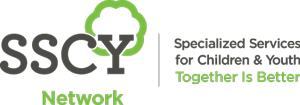 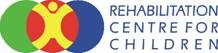 RCC Jordan’s Principle and Specialized Services for Children and Youth invites you to join us forBreakfast at SSCY, our monthly learning series!Topic:  Evidence based optimal support for Transgender YouthIn this session you will learn:Basic terms usedThe incidence of Gender DiversityThe so called ‘causes’ of gender diversityThe co-existing problems experienced by gender diverse youthThe management of Gender Diverse Youth Brief knowledge of transgender and religionPresented by: Dr. Simon Pickstone-TaylorDr. Pickstone-Taylor is a Psychiatrist with a special interest in Gender Diversity particularly in young people. In 2012, he started the Gender Identity Development Service within University of Cape Town (UCT) Division of Child & Adolescent Psychiatry, where he provides support for young people up to 18 years old and their families, as well as to other professionals supporting these young people.When: 9:00 am-10:00am, Tuesday, December 1st, 2020; Via Zoomhttps://us02web.zoom.us/j/84890789084?pwd=NDJuZ0V1Zk1DQTAwWmZzb0VCT3ZFUT09Mark your calendar for our upcoming sessions:January 12th, 2021: Maternal/Fetal Health – Dr. Christy PylypjukEveryone is welcome to attend!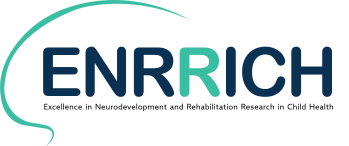 